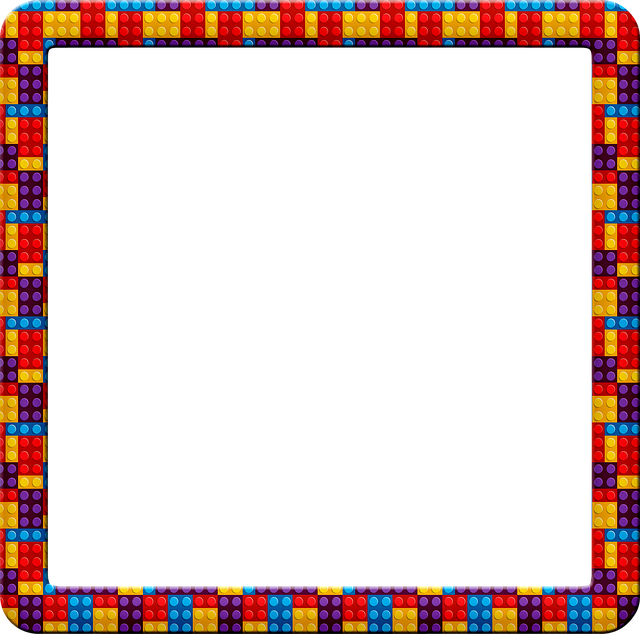 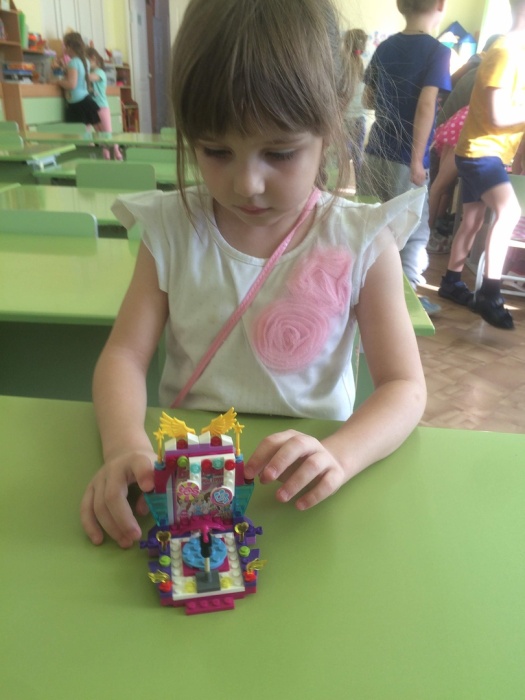 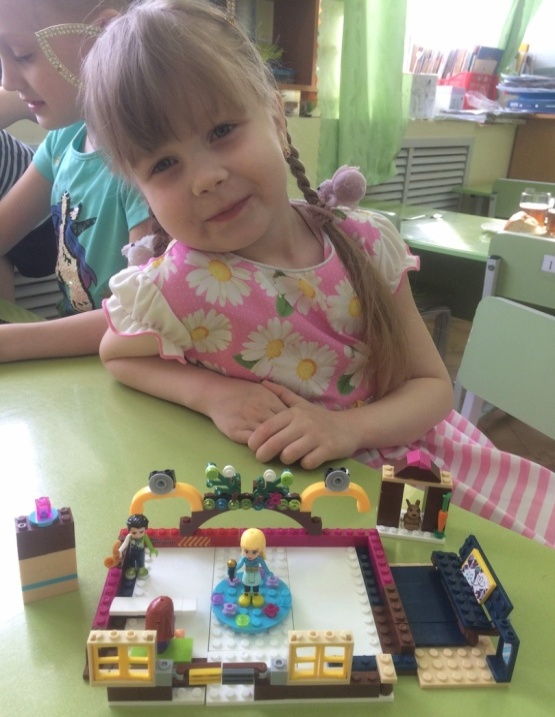 «Играем в LEGO»Приглашаем всех друзейLego собирать скорей.С ним и взрослым интересно.В Lego всем играть полезно!С помощью конструктора LEGO у ваших детей произойдёт: Развитие мелкой моторики рук, стимулируя в будущем общее речевое развитие и умственные способности.Обучение правильному и быстрому ориентированию в пространстве.Получение математических знаний о счете, форме, пропорции, симметрии.Расширение своих представлений об окружающем мире – об архитектуре, транспорте, ландшафте.Развитие внимания, способности сосредоточиться, памяти, мышления.Обучение воображению, творческому мышлению.Овладение умением мысленно разделить предмет на составные части и собрать из частей целое.Обучение общению друг с другом, уважение своего и чужого труда.Не важно, взрослый ты, иль нет,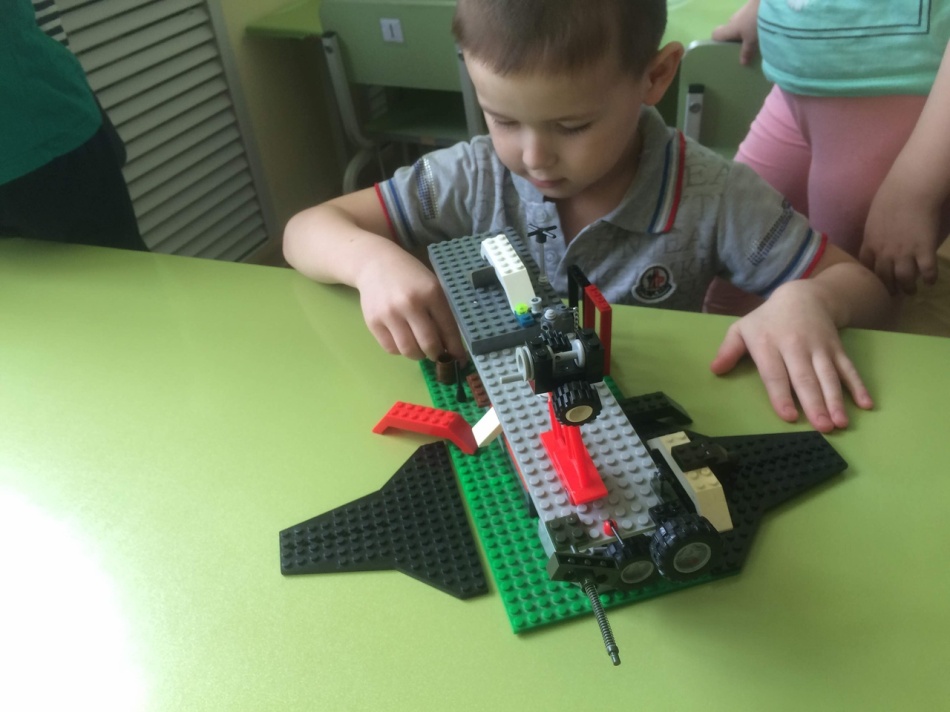 Не важно, сколько тебе лет.Ведь LEGO ждет всегда и всех,И в этом есть его успех!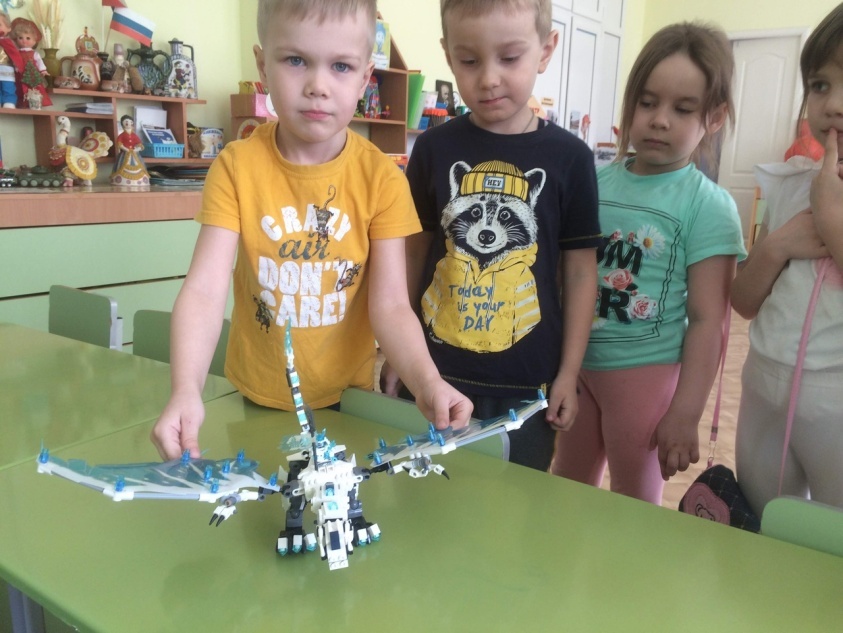 Какой конструктор Lego выбрать?При выборе  конструктора необходимо учитывать возрастные и индивидуальные особенности детей, доступность и наглядность, ведь  важными принципами при обучении игре с Lego являются последовательность и систематичность обучения и воспитания.Виды Lego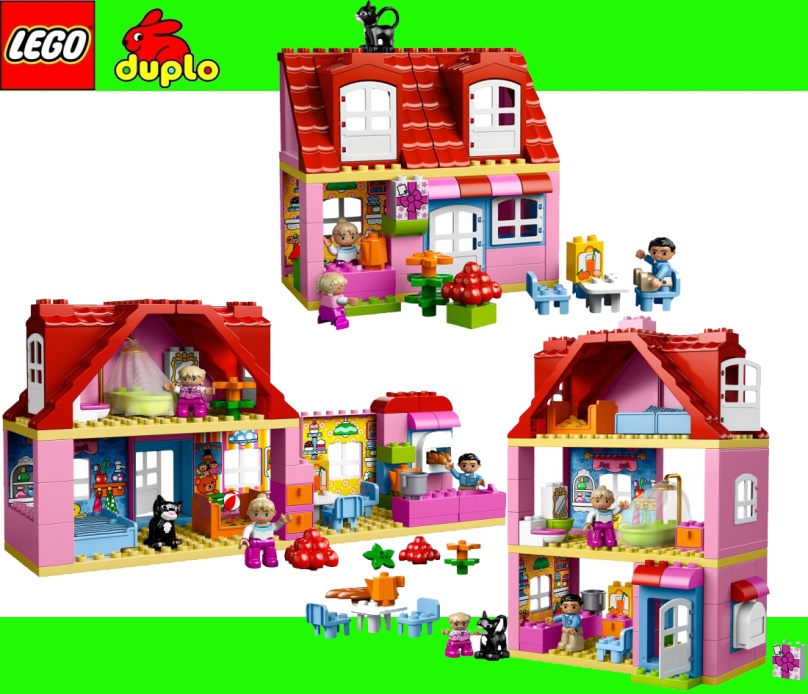 Lego DUPLO семья – возраст от 2-5 лет, этот набор поможет в игровой форме узнать о типичных ролях и моделях поведения в социуме, отдельно взятой семье, а так же приобрести важные жизненные навыки. В комплекте в зависимости от того какой набор вы приобретёте, есть разные элементы,  которые позволяют моделировать различные бытовые ситуации: приём гостей, чаепитие, уборка квартиры и т. д. 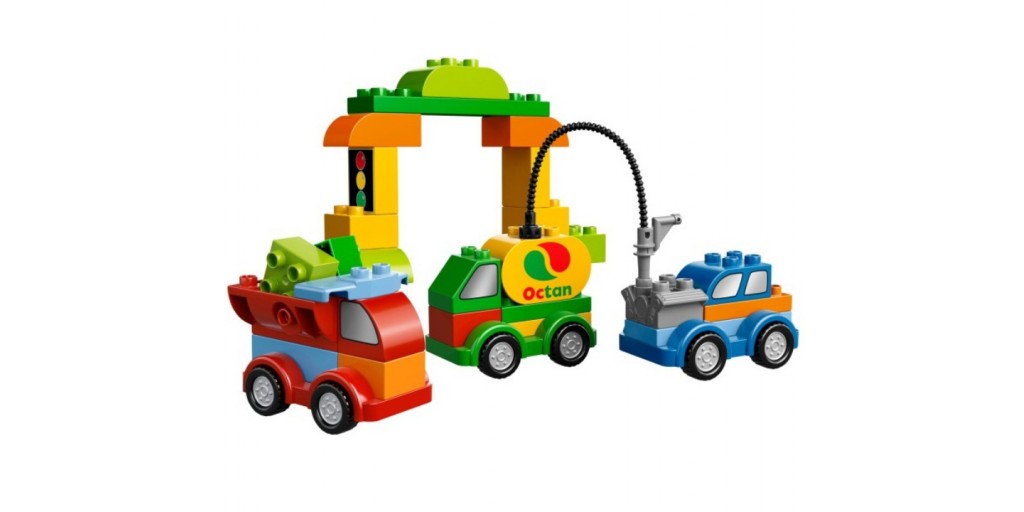 Lego DUPLO машины – прекрасно подходит для первого знакомства с техникой и особенностями разных машин. При этом каждую машину необходимо создать самостоятельно при помощи инструментов и схем. 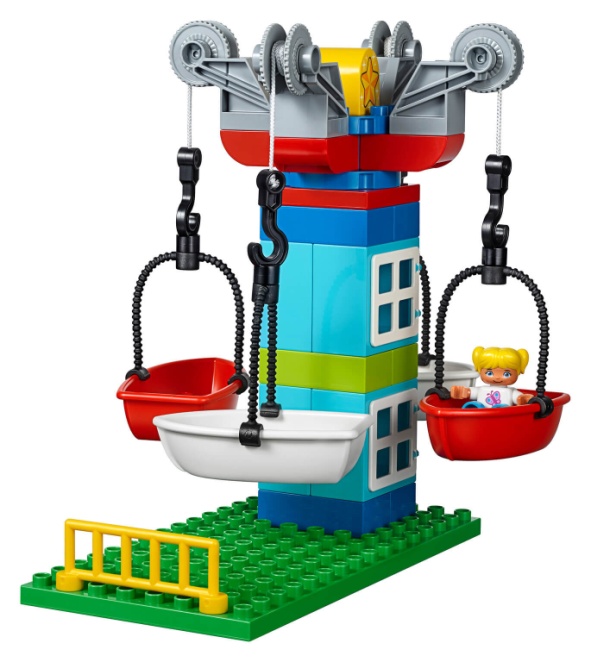 Набор «Первые механизмы» - возраст от 5 лет. Знакомство с набором помогает детям познакомиться с отдельными основными принципами работы механики. Дает возможность детям понять что такое  равновесие, подъёмная сила, устойчивость конструкции.С чего начать?Для начала нужно  познакомить малыша с деталями конструктора, чтоб в дальнейшем ребёнок смог самостоятельно собрать по схеме постройку. Названия деталей: кубики, кирпичики, балки, оси, зубчатые колёса, пластины, соединительные элементы и другие детали.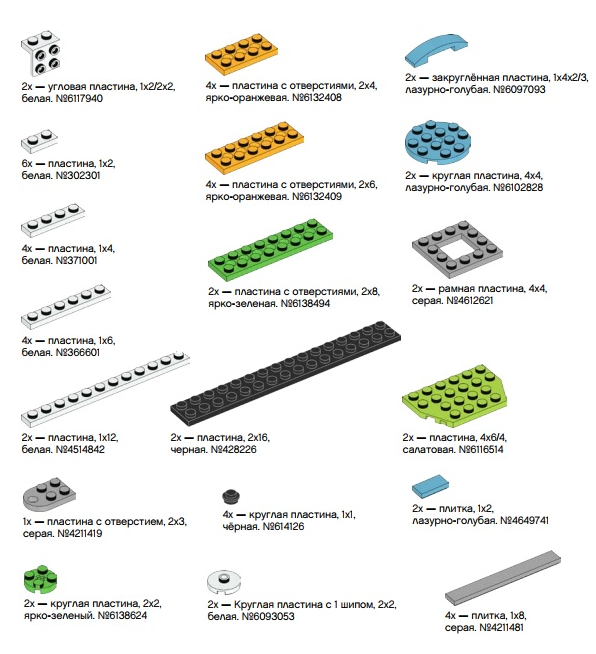 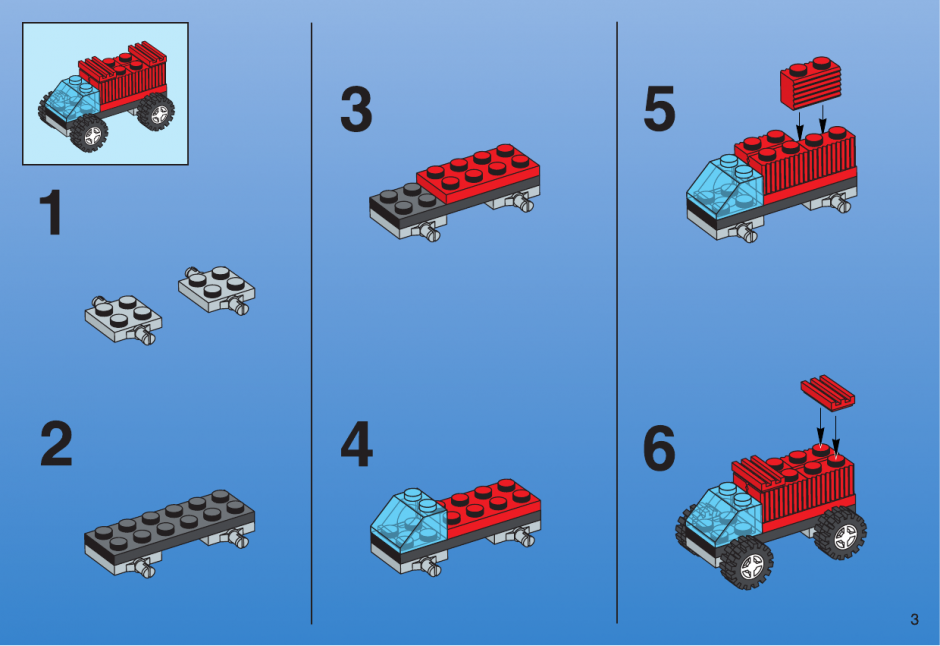 Конструирование по образцу - когда есть готовая модель того, что нужно построить (например, изображение или схема).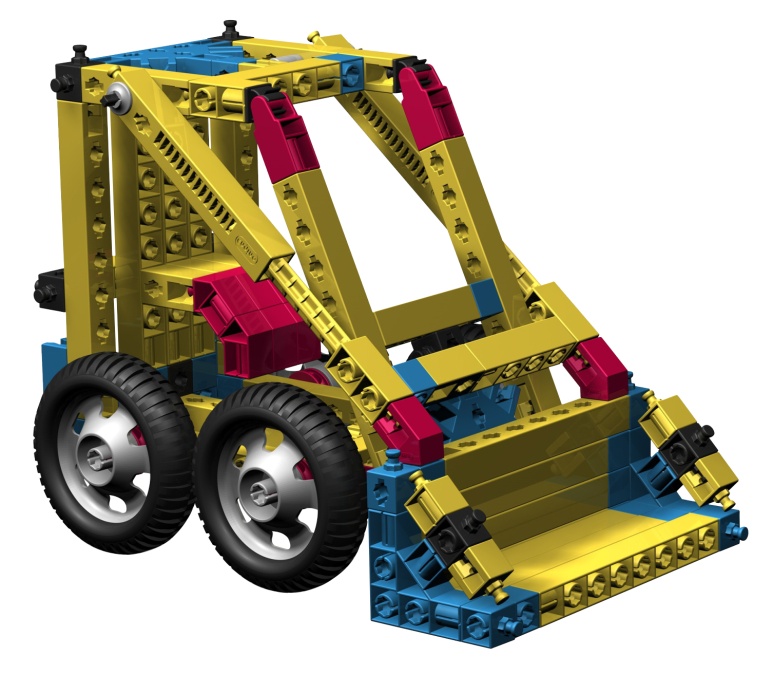 Конструирование по замыслу предполагает, что ребенок сам, без каких-либо внешних ограничений, создаст образ будущего сооружения и воплотит его в материале, который имеется в его распоряжении. Этот тип конструирования лучше остальных развивает творческие способности.Желаем Вам творческих успехов!